NCS Coach Of The Year Nomination Form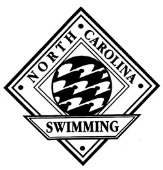 We are looking for feedback in three areas for each nomination for Coach of the Year.  Please respond to the best of your ability concerning the nominee’s strengths in the following areas:2.  COMMUNITY SUPPORTPlease provide specific examples of ways that the nominee has helped give back to the swimming community.  This may include doing things such as:Assisting with local swim clinics for coaches or summer league swimmersParticipating in LSC CampsParticipating in the LSC administrationParticipating in Club Community Service ProjectsAssistance with Club Outreach and Diversity RecruitmentAssistance with Swim Lesson programsWorking to promote the sport of swimming in the local areaServed as a staff member on any National Camp/Zone Team Speaker at any function other than at own home club3.  CLUB LEADERSHIPPlease provide specific examples below of how the nominee makes a difference within his/her own club on a day-to-day basis or any other positive aspect of the nominee’s job performance that you wish to share.  